ПРАКТИЧНЕ ЗАНЯТТЯ № 6ТЕХНОЛОГІЯ ФОРМУВАННЯ ІМІДЖУПитання для самоконтролюОхарактеризуйте групову та індивідуальну форми іміджування.Яка базова модель технології іміджування та її складові?Розкрийте поняття Я-концепції та її місце у технології іміджування.Охарактеризуйте структуру Я-концепції особистості.Завдання для самостійної роботи та обговорення1. Здійсніть тестове дослідження “Самооцінка особистості”.Якості особистості поділити на дві колонки. До першої колонки виписити якості, що притаманні Вашому ідеалу (перелік “Мій ідеал”); решту якостей виписати до колонки (перелік “Неідеал”).Перелік якостей особистостіКороткий словник:Вишуканий – той, хто вирізняється гарним естетичним смаком, приділяє велику увагу зовнішнім проявам.Чарівний – той, хто викликає позитивні почуття, приємний, звабливий.Ентузіазм – завзятість, емоційність у процесі виконання справи.Розв’язність – нестриманість, некоректна поведінка, ігнорування інших.Жалісливість – схильність до почуття жалості, співчуття.Самозабуття – діяльність, що відрізняється великою захопленістю, за якої людина максимально занурюється у цікаву для неї справу, внутрішній світ людини і т. ін. Невимушеність – здатність розкуто почувати себе у будь-якій ситуації, природність поведінки.Педантизм – “сліпе” дотримання встановлених норм, дріб’язкова точність.2. У переліку “Мій ідеал” відмітити позначкою якості, які у Вас є реально за принципом “так – ні”, незалежно від рівня її прояву. У переліку “Неідеал” відмітити будь-якою позначкою якості, яких у Вас немає, теж за принципом “так – ні”.3. Підрахувати загальну кількість відмічених якостей як у першому, так і у другому переліку (Р).4. Визначити коефіцієнт самооцінки, поділивши одержану суму (Р) на загальну кількість якостей (40) (дивись набір якостей особистості):Кс= Р / 40,де Кс – коефіцієнт самооцінки.5. Результати порівняти з оціночною шкалою.Оціночна шкалаЯкщо Ви отримали коефіцієнт від 0,4 до 0,6 – самооцінка адекватна, Ви самокритичні і не переоцінюєте себе.Якщо отримали коефіцієнт від 0 до 0,4, – це свідчить про недооцінку своєї особистості, про підвищену критичність.Якщо коефіцієнт від 0,6 до 1 – переоцінка своєї особистості, некритичне ставлення до себе.2. Тест “Дерево”Інструкція. Роздивіться дерево. Ви бачите на ньому і поряд багато чоловічків. Який чоловічок нагадує Вам себе, Вашому настрою і положенню? Виберіть його, обведіть його червоним олівцем, поясніть свій вибір. Тепер зеленим олівцем обведіть того чоловічка, яким Ви хотіли б стати і на чиєму місці опинитися.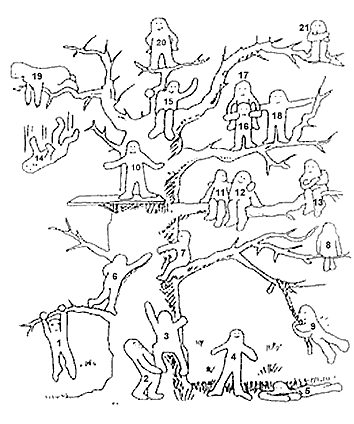 Ключ: Позиції № 1, 3, 6, 7 – характеризують установку на подолання перешкод.№ 2, 11, 12, 16, 17, 18, 19 – активна життєва позиція та показники комунікабельності, дружньої підтримки, взаєморозуміння, взаємодопомоги, інколи нехтування власними інтересами заради інших, альтруїзму.№ 4 – стійкість позицій (бажання досягти успіху без подолання перешкод).№ 10, 15 – впевненість у своїх силах, комфортний стан, нормальна адаптація, досить високий статус у колективі.№ 9 – мотивація на розваги.№ 13, 21 – потреба у зміні діяльності, у відпочинку; замкнутість, тривожність, відчуженість, образа, гнів, може бути проявом серйозних проблем в колективі або особистих негараздів. № 5 – втомлюваність, загальна слабкість, невеликий запас сил.№ 8 – усування від колективних справ, відхід у себе, замкнутість, самостійність, у деяких випадках можливі прояви суїцидальної поведінки.№ 20 – безпідставне бажання бути лідером, “командувати”, “щоб моє було зверху”, прагнення досягти лідерства у мікрогрупах; завищена самооцінка, установка на лідерство.№ 14 – кризовий стан, “падіння у прірву”; незадоволення ситуацією, що склалася у колективі, бажання привернути до себе увагу, у деяких випадках – бездіяльність, пасивність як роль, демонстративно занижена самооцінка: “Я сам нічого не можу”.3. Вправа для самоаналізуВідповідайте, ставлячи позначку у відповідній колонці. Якщо Вам важко відповісти на питання, залиште його. Якщо істина закладена між двома відповідями, робіть дві позначки. Виконуйте вправу разом з партнером, для того щоб отримати суб’єктивну та об’єктивну оцінку Вашого Я-образу.У результаті цієї нескладної процедури Ви отримали намальовку свого реального Я-образу (досить умовну та фрагментарну), у якій відобразилися інтелектуальна, фізична, соціальна та емоційна грані вашої індивідуальності.На основі запропонованих тестів здійсніть дослідження самооцінки третьої особи (товариша, члена родини, одногрупника). Продумайте алгоритм дій по корекції/формуванню іміджу Вашого клієнта, враховуючи показники його самооцінки.Розгляньте “Дослідження-опитування образу тіла”, розроблене директором Національного центру порушень харчової поведінки Великобританії Діном Джейдом. Дослідіть оцінку власного тіла та 10-15 осіб різного вікового контингенту (від 15 до 60 років). Уважно проаналізуйте результати дослідження. Які будуть Ваші дії як іміджмейкера? Обробка даних: за кожну стверджувальну відповідь (ніколи, інколи, часто, завжди) опитуваний ставить оцінку за шкалою від 0 до 3 балів (загальна кількість балів має варіюватися від 0 до 40 балів).Показник від 10 до 20 балів: опитуваний відчуває себе комфортно у своєму власному тілі, однак час від часу образ тіла, а отже, упевненість у собі можуть коливатися; існує ризик прояву почуття тривоги по відношенню до свого тіла, його розмірів, форми та зовнішнього вигляду в певних ситуаціях.Показник від 20 до 30 балів: опитуваний відчуває брак довіри до свого тіла. Таке ставлення до фізичного образу заважає у певних соціальних ситуаціях, накладаючи внутрішні обмеження впевненості у собі. Показник від 30 до 40 балів: опитуваний має негативний образ тіла, який вносить множину обмежень у виконання повсякденних завдань, значно знижуючи самооцінку й нівелюючи здатність релаксувати та отримувати задоволення. 1. Акуратність2. Безтурботність3. Боягузливість4. Вередливість5. Вишуканість6. Гордість7. Грубість8. Жалісливість9. Жвавість10. Життєрадісність11. Заздрість12. Захопленість13. Злопам’ятство14. Легковір’я15. Мрійливість16. Наполегливість17. Ніжність18. Невимушеність19. Нервовість20. Нерішучість21. Нестриманість22. Образливість23. Обережність24. Педантичність25. Повільність26. Поміркованість27. Поступливість28. Рішучість29. Розв’язність30. Самозабуття31. Сором’язливість32. Стриманість33. Терпимість34. Турботливість35. Упертість36. Холодність37. Чарівність38. Чуйність39. Щирість40. ЕнтузіазмТвердження абвВи людина у цілому: а) серйозна та ділова, б) весела, в) стримано критичнаВам здається, що Ви людина: а) енергійна, безкомпромісна, б) “еластична”, навіть м’яка, в) обережна, стирманаВаші рухи: а) енергійні, швидкі, б) спокійні, м’які, в) нерішучі, стриманіВи говорите: а) зрозуміло, швидко, б) модульовано, з різною інтонацією, в) стримано, нерішуче, обдумуючи кожне словоВи знаходите задоволення у: а) прояві сили, досягненні успіху й визнання, б) насолоді й гармонії, в) пошуку й рішенні проблемВи: а) гарно складені, мускулисті, ширококісні, б) маєте округлі форми, в) худіВи поводите себе: а) безстрашно, б) по-товариськи, в) дистанційованоФорма Вашої голови: а) прямокутна, б) кругла, в) видовженаУ Вас: а) широкі вилиці, б) подвійне підборіддя, в) “чоло мислителя”У Вас: а) густе волосся, б) рідке волосся, в) наявні залисини на чоліВаша реакція переважно: а) бурхлива, б) спокійна, в) контрольованаУ Вас переважає: а) воля, б) почуття, в) розумВаш голос: а) різкий, гучний, високий, б) мелодійний, м’який, в) сухий, низький, тихийВаші вуста: а) енергійні, великі, б) м’які, пухкі, в) тонкі, стиснутіВаш ніс: а) крупний, б) м’ясистий, кирпатий, в) тонкий, гострийВаше підборіддя: а) кутасте, широке, б) заокруглене, м’ясисте, в) загостренеВи схильні до: а) загострення ситуації, б) компромісу, в) запереченняВи висловлюєтеся: а) коротко, розсудливо, б) описово, наочно, в) обережноВаші руки: а) широкі, сильні, б) м’які, м’ясисті, в) тонкі, чуттєвіВаші пальці: а) широкі, кутасті, кінчики пальців мають шпателеподібну форму, б) короткі, м’ясисті, товсті, в) довгі, тонкіЗа невдач Ви: а) намагаєтеся що-небудь зробити, б) не звертаєте на них особливої уваги, в) довго й важко їх переживаєтеВас більше приваблює завдання, коли воно потребує: а) роботи першопроходця й енергії для створення чогось, б) обов’язковості, комунікабельності й встановлення контактів, в) планування й точної організації, напрацювання стратегіїПід час виникнення труднощів Ви відчуваєте потребу: а) відразу ж щось робити, б) обговорити складену ситуацію з іншими, в) залишитися наодинці і все обдуматиВи ведете себе: а) енергійно, діяльно, б) врівноважено, в) критичноУ мене неприємні відчуття з приводу своєї зовнішності:НіколиІнколиЧастоЗавждиНа громадських зборах, де мало знайомих.Коли я дивлюся на себе в дзеркало.Коли я знаходжуся з привабливими людьми.Коли хтось споглядає ті частини мого тіла, які мені не подобаються.Коли я приміряю новий одяг.Коли я роблю фізичні вправи.Після того, як з’їдаю весь обід.Коли ношу відкритий одяг.Коли стаю на ваги.Коли думаю про те, що хтось мною знехтував.Коли знаходжуся у ситуації, пов’язаною з сексом.Коли у мене поганий настрій.Коли думаю про те, як виглядав(ла) б, коли був(ла) молодшим(ою). Коли я бачу себе на фото або відео.Коли думаю, що набрав(ла) вагу.Коли думаю, як я хочу виглядати.Коли згадую про неприємні оцінки моєї зовнішності іншими людьми.Коли я знаходжуся поруч з людьми, які говорять про надмірну вагу або дієти.Коли передивляюся модні журнали для чоловіків та жінок.Коли думаю, як провести канікули (відпустку)